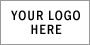 INSTITUTION NAMEINSTITUTION ADDRESSCONSENT FOR ORAL CHEMOTHERAPY FOR INPATIENTS: AFFIX PATIENT LABEL ORWRITE IN BOTH PATIENT NAME & MR NUMBERFOR OUTPATIENTS: WRITE IN BOTH PT NAME & DOBPATIENT NAME:  	 DOB OR MR #:  	I,_____________________________(patient name / legal guardian for patient _____________________), do consent to the prescription or oral chemotherapy (oral cancer treatment) by Dr. _________________ or his/her designee.I have been diagnosed with ________________________.  My physician has recommended an oral chemotherapy for this condition. The intent for treatment is ____ curative or ___ palliative. My oral chemotherapy involves the use of the following drug(s), with the indicated duration of treatment: ____ cycles, or ____ until disease progression or intolerance:I understand that I will be taking a pill to treat my cancer.I understand that the level of my response to the treatment and the time that I will be free of cancer cannot be guaranteed. I understand that I may refuse to receive treatment or stop the oral chemotherapy at any time. My provider has reviewed, and I understand there are side effects that could be related to cancer treatment. Common side effects include but are not limited to the following list. I agree to tell my provider if I have any of these side effects:fever, which may be caused by low blood counts or infectionbleeding or easy bruisingnausea, vomiting, or loss of the need or want to eatstomach upset or acid refluxhair thinning and other hair changesmouth or throat sores; taste changesskin changes: rash or skin peeling on hands or feetchange in eyesightmore sensitive to sunburning with urination, or blood (red or pink color) in the urinediarrhea (frequent stools) or constipation (no bowel movement)change to the nails or nailbedsheadaches, blurred vision, feeling dizzy, or loss of muscle controlnumbness and tingling of fingers and toeschange in menstrual cycleweight gain or lossfeeling tiredhard to breathe; new or worse coughswelling, pain, or redness in either the arm or legrise in blood pressureMy provider has discussed with me and I understand that treatment may have other serious problems. Serious problems may include, but are not limited to:injury to liver, kidney, heart, bladder or lungsecondary cancersterilitydeath(Continued on Reverse Side)FOR INPATIENTS: AFFIX PATIENT LABEL ORWRITE IN BOTH PATIENT NAME & MR NUMBERFOR OUTPATIENTS: WRITE IN BOTH PT NAME & DOBPATIENT NAME:  	 DOB OR MR #:  	I understand that my provider(s) will follow me closely to check for and manage side effects. I understand that the timing of side effects cannot always be predicted.I understand that blood tests and scans will be done on a regular basis. This will check my body’s response to treatment and the cancer.I have been provided with written and verbal information about the oral cancer treatment I will receive.  Specifically: I know the name of the chemotherapy. I understand how and when to take the drug. I understand that I cannot tamper with the pill in any way and that I must take it as directed. I know what foods or other medications to avoid while taking this treatment.I understand how to store this drug and understand how important it is to keep this drug away from children and pets.I know what to do if I miss a dose.I understand how to protect others from exposure to my body fluid waste (urine, stool, vomit, semen, or vaginal secretions) and this cancer treatment. I understand how to manage common side effects, how to report side effects, and who to call should I have any further questionsI know that it is important to take my oral cancer therapy as prescribed and that missing doses could lower the chance of a response to treatment. This form was explained to me and I understand its contents. I have been given a chance to ask questions and all of my questions have been answered.Signature:   	(Patient or Legal Guardian)Relationship:   	Date:   	Time:   	A.M./P.MProvider’s Acknowledgement:I confirm that consent, as described above, has been given by this patient (or Legal Guardian).Print Name: 		Signature:   	(Provider)	(Provider)Date:   	Time:   	A.M./P.MInterpreter’s Acknowledgement (if applicable):I confirm that consent as described above, has been given by this patient (or Legal Guardian).Print Name: 		Signature:   	(Interpreter)	(Interpreter)Date:   	Time:   	A.M./P.M